Wyoming Department of Education	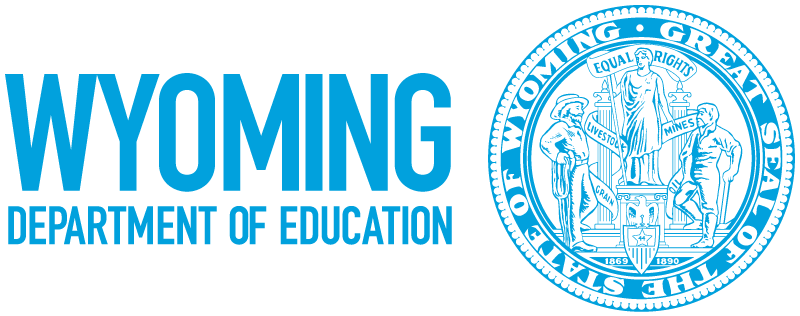 Division of School Support 	Hathaway Building, 2nd Floor	2300 Capitol AvenueCheyenne, WY  82002-0050307-777-6270Refrigeration, Freezer, and Cooler LogInstructions: A designated foodservice employee will record the location or description of holding unit, date, time, air temperature, corrective action, and initials on this log.  The food service manager will verify that foodservice employees have taken the required temperatures by visually monitoring employees during the shift and reviewing, initialing, and dating this log daily. One log should be used for each individual unit.Location/Unit DescriptionDateTimeTemperatureCorrective ActionEmployee InitialsManager Initials/Date